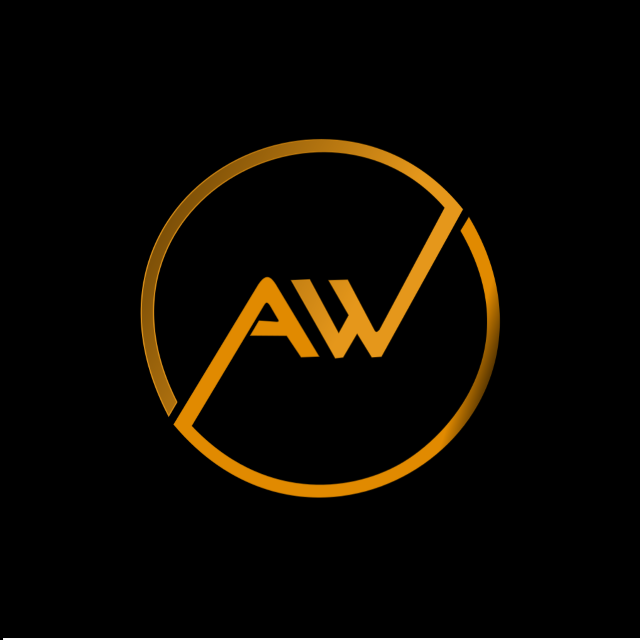 Anika Food Charity (Registration Number: 1180069)Please treat all gifts of money that I have made in the past six years and all future gifts of money that I make from the date of this declaration as qualifying for Gift Aid.I confirm that I have paid or will pay an amount of income tax and/or capital gains tax in each tax year that is at least equal to the amount of tax that all the charities that I donate to will reclaim on my gifts for that tax year. I understand that other taxes such as VAT and Council Tax do not qualify. Donor’s DetailsPersonal details (please complete in BLOCK CAPITALS)Mr    Mrs    Miss    Ms    Other   ____________ First Name(s) ___________________________________ Surname ______________________________________Home address _______________________________________________________________________________________________________________________________________________________ Postcode ____________________Please notify the Trust if you:want to cancel this declarationchange your name or home addressno longer pay sufficient tax on your income and/or capital gainsTax claimed by the Trust:The Trust will reclaim 25p of tax on every £1 you give on or after 6 April 2014.If you pay income tax at the higher rate, you must include all your Gift Aid donations on your SelfAssessment tax return if you want to receive the additional tax relief due to you.Signature ___________________________________________________ Date __________________________________